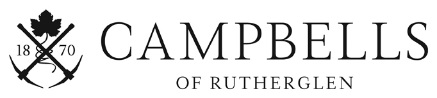 Vineyard Platter – Available all day, every day!
MILAWA CHEESES								           QTY      Milawa Aged Blue						$8.00		____	Milawa Brie						 	$8.00		____	ISLE OF MANN CREAMERY							QTY		Vintage Cheddar 						$8.00		____			Aged Red Leicester						$8.00		____					CHARCUTERIE Murray River Smokehouse Albury				QTY
		Pastrami							$10.00		____		Smoked trout fillet						$10.00		____	
Terrine en croute						$10.00		____ACCOMPANIMENTS								QTY 		Jim Jam Paste 60g	Fig	 Quince 			$5.00		____	  Gooramadda Olives 60g					$3.00		____	BISCUITS, WAFERS, LAVOCHE							QTY Lavoche 150g							$6.00		____	  Wafers 120g (Gluten Free)						$6.00		____	  Miller’s Elements Fire, Earth, Ale Crackers 100g		$7.00		____	 Fine Cheese Co. Crackers (assorted) 150g				$8.00		____	 